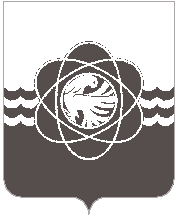 П О С Т А Н О В Л Е Н И Еот 15.11.2023 № 1108В соответствии с Земельным кодексом Российской Федерации,  Федеральным законом    от 27.07.2010 № 210-ФЗ «Об организации предоставления государственных и муниципальных услуг», постановлением Администрации муниципального образования « город Десногорск» Смоленской области от 12.09.2019 № 1000 «Об утверждении Порядков разработки и утверждения административных регламентов осуществления муниципального контроля и административных регламентов предоставления муниципальных услуг, и признании утратившим силу постановления Администрации муниципального образования «город Десногорск» Смоленской области от 30.05.2017 № 500 «Об утверждении Порядка разработки и утверждения административных регламентов предоставления муниципальных услуг (исполнения муниципальных функций)», на основании Устава муниципального образования «город Десногорск» Смоленской области и в целях приведения в соответствие с действующим законодательствомАдминистрация муниципального образования «город Десногорск» Смоленской области постановляет:1. Утвердить прилагаемый Административный регламент предоставления муниципальной услуги «Предоставление земельных участков, государственной или муниципальной собственности, на торгах на территории муниципального образования «город Десногорск» Смоленской области».2. Определить Уполномоченным органом на предоставление муниципальной услуги «Предоставление земельных участков, государственной или муниципальной собственности, на торгах на территории муниципального образования «город Десногорск» Смоленской области Комитет имущественных и земельных отношений Администрации муниципального образования «город Десногорск» Смоленской области».3. Председателю Комитета имущественных и земельных отношений Администрации муниципального образования «город Десногорск» Смоленской области Т.Н. Зайцевой определить должностное лицо, ответственное за размещение Административного регламента «Предоставление земельных участков, государственной или муниципальной собственности, на торгах» на территории муниципального образования «город Десногорск» Смоленской области Комитет имущественных и земельных отношений Администрации муниципального образования «город Десногорск» Смоленской области в Федеральной государственной информационной системе «Федеральный реестр государственных услуг (функций)».4. Отделу информационных технологий и связи с общественностью Администрации муниципального образования «город Десногорск» Смоленской области (Е.С. Любименко) разместить настоящее постановление на официальном сайте Администрации муниципального образования «город Десногорск» Смоленской области в сети Интернет.5. Контроль исполнения настоящего постановления возложить на председателя Комитета имущественных и земельных отношений Администрации муниципального образования «город Десногорск» Смоленской области Т.Н. Зайцеву.Глава муниципального образования«город Десногорск» Смоленской области                                          А.А. ТерлецкийОб утверждении Административного регламента предоставления муниципальной услуги «Предоставление земельных участков, государственной или муниципальной собственности, на торгах на территории муниципального образования «город Десногорск» Смоленской области»